23.2.21 Can I use the sentence by sentence process of think-say-write-check?Look closely at the picture then write some sentences about what you noticed on the cover, what the boy might be thinking and what the story might be about, as well as anything it leaves you wondering! Remember to treat each sentence separately: think-say-write-check.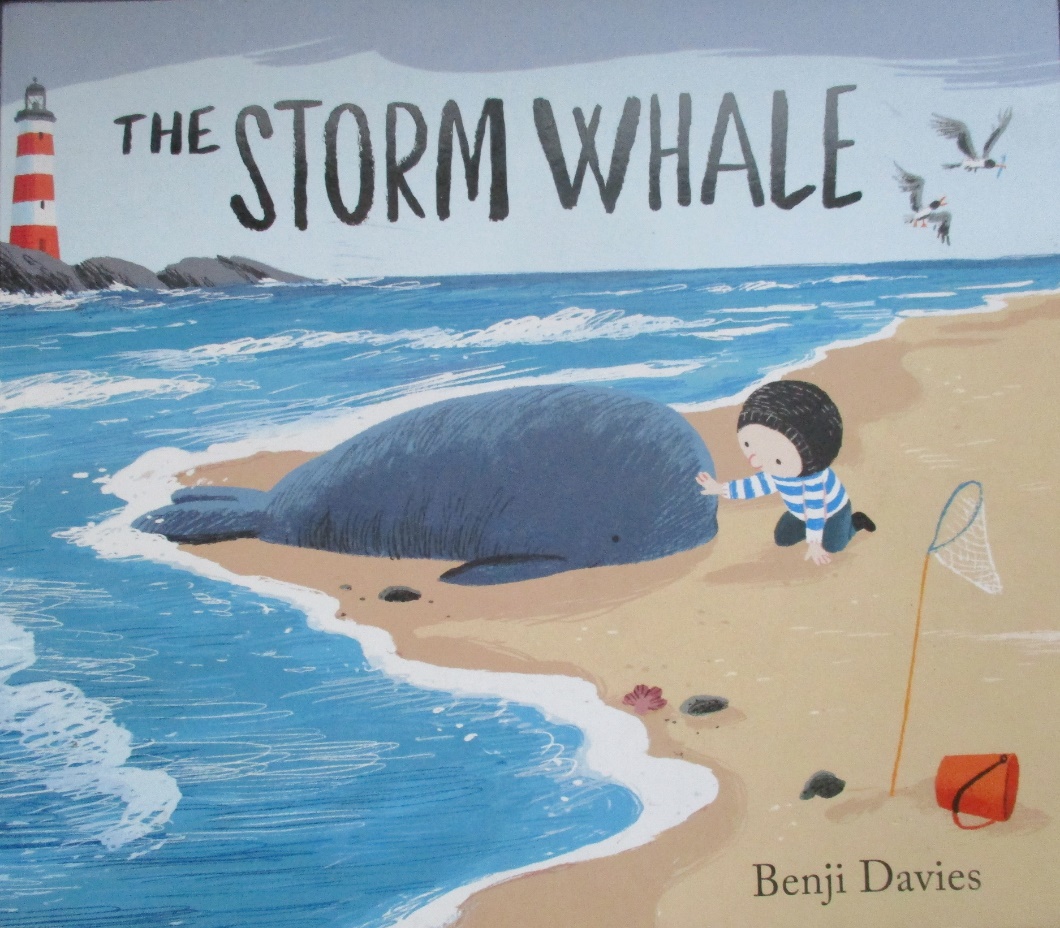 